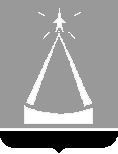 СОВЕТ ДЕПУТАТОВГОРОДСКОГО ОКРУГА ЛЫТКАРИНОРЕШЕНИЕ25.11.2021 № 159/21г.о. ЛыткариноОб утверждении Порядка поощрения муниципальной управленческой команды городского округа Лыткарино Московской области, ответственной за достижение показателей, утвержденных Указом Президента Российской Федерации от 04.02.2021 №68 «Об оценке эффективности деятельности высших должностных  лиц  (руководителей высших исполнительных органов государственной власти) субъектов Российской	 Федерации и деятельности органов исполнительной власти субъектов Российской Федерации»В соответствии с Федеральным законом от 06.10.2003 № 131-ФЗ «Об общих принципах организации местного самоуправления в Российской Федерации», на основании Устава городского округа Лыткарино Московской области, Совет депутатов городского округа ЛыткариноРЕШИЛ:1. Утвердить Порядок поощрения муниципальной управленческой команды городского округа Лыткарино Московской области, ответственной за достижение значений (уровней) показателей, утвержденных Указом Президента Российской Федерации от 04.02.2021 №68 «Об оценке  эффективности деятельности высших должностных лиц (руководителей высших исполнительных органов государственной власти) субъектов Российской	 Федерации и деятельности органов исполнительной власти субъектов Российской Федерации».2. Направить Порядок поощрения муниципальной управленческой команды городского округа Лыткарино Московской области, ответственной за достижение значений (уровней) показателей, утвержденных Указом Президента Российской Федерации от 04.02.2021 №68 «Об оценке эффективности деятельности высших должностных лиц (руководителей высших исполнительных органов государственной власти) субъектов Российской Федерации и деятельности органов исполнительной власти субъектов Российской Федерации» Главе городского округа Лыткарино на подписание и опубликование. 3.  Разместить решение на официальном сайте Совета депутатов городского округа Лыткарино в информационно-телекоммуникационной сети Интернет.Председатель Совета депутатов городского округа Лыткарино                                                                  Е.В.СерёгинПриложение к решению Совета депутатовгородского округа Лыткариноот 25.11.2021 № 159/21ПОРЯДОК
 поощрения муниципальной управленческой команды городского округа Лыткарино  Московской области, ответственной за достижение значений (уровней) показателей, утвержденных Указом Президента Российской Федерации от 04.02.2021 №68 «Об оценке эффективности деятельности высших должностных  лиц  (руководителей высших исполнительных органов государственной власти) субъектов Российской Федерации и деятельности органов исполнительной власти субъектов Российской Федерации»1. Настоящий Порядок разработан для обеспечения расходования межбюджетных трансфертов в форме дотации, выделяемых из бюджета Московской области бюджетам муниципальных образований Московской области в целях поощрения муниципальных управленческих команд за достижение значений (уровней) показателей, утвержденных Указом Президента Российской Федерации от 04.02.2021 №68 «Об оценке эффективности деятельности высших должностных  лиц  (руководителей высших исполнительных органов государственной власти) субъектов Российской	 Федерации и деятельности органов исполнительной власти субъектов Российской Федерации» (далее – показатели эффективности деятельности).2. Под муниципальной управленческой командой городского округа Лыткарино Московской области понимается группа должностных лиц, замещающих муниципальные должности, должности муниципальной службы, работников органов местного самоуправления, не являющихся муниципальными служащими, деятельность которых способствовала достижению значений (уровней) показателей эффективности деятельности.3. Поощрение муниципальной управленческой команды осуществляется в виде премии должностным лицам из состава муниципальной управленческой команды.4. При принятии решения о премировании должностных лиц 
из состава муниципальной управленческой команды учитывается выполнение должностных обязанностей или управление в сферах, связанных с достижением значений (уровней) показателей эффективности деятельности и вклад должностных лиц в достижение значений (уровней) показателей эффективности деятельности.5. Источником финансового обеспечения выплаты премий является межбюджетный трансферт в фоме дотации, предоставляемый из бюджета Московской области бюджету городского округа Лыткарино  Московской области в целях поощрения муниципальных управленческих команд 
за достижение установленных  показателей в соответствии с Постановлением Правительства Московской области «О поощрении региональных и муниципальных управленческих команд за достижение Московской областью показателей оценки эффективности деятельности органов исполнительной власти субъектов Российской Федерации в 2021 году» от 16.11.2021 №1142/40-ДСП.Указанный межбюджетный трансферт в форме дотации помимо выплаты премий может направляться на уплату страховых взносов, начисляемых на суммы премий.6. Не допускается снижение иных выплат должностным лицам 
из состава муниципальной управленческой команды в связи с выплатой премии. 7. Выплата премий должна быть осуществлена не позднее 31 декабря текущего финансового года.8. В целях распределения денежных средств, выделенных на поощрение муниципальной управленческой команды городского округа Лыткарино  Московской области, Главой городского округа Лыткарино создается комиссия, которая готовит предложения по:- персональному составу муниципальной управленческой команды городского округа Лыткарино  Московской области;- оценке достижений лиц из состава муниципальной управленческой команды, направленных на достижение показателей эффективности деятельности;- размере выплаты премий должностным лицам из состава муниципальной управленческой команды с учетом его вклада, направленного на достижение показателей эффективности деятельности.9. На основании предложений комиссии Глава городского округа Лыткарино  утверждает персональный состав муниципальной управленческой команды городского округа Лыткарино Московской области и принимает решение о выплате премий членам муниципальной управленческой команды с учетом их вклада в достижение значений показателей эффективности деятельности.Глава городского округа Лыткарино                                               К.А.Кравцов